
СОВЕТ ДЕПУТАТОВ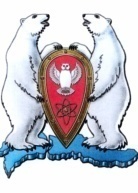 МУНИЦИПАЛЬНОГО ОБРАЗОВАНИЯГОРОДСКОЙ ОКРУГ «НОВАЯ ЗЕМЛЯ»(четвертого созыва)Двадцать первая сессияРЕШЕНИЕ05 ноября 2015 г.                                                                                                 № 217О внесении изменений и дополнений в Порядок организации и осуществления муниципального контроля в сфере благоустройства на территории муниципального образования «Новая Земля» от 19.11.2013 № 121(в редакции решения Совета депутатов МО «Новая Земля» от 03.12.2014 № 173)       Руководствуясь Федеральным законом от 26.12.2008 № 294-ФЗ "О защите прав юридических лиц и индивидуальных предпринимателей при осуществлении государственного контроля (надзора) и муниципального контроля", Федеральным законом от 14.10.2014 № 307-ФЗ "О внесении изменений в Кодекс Российской Федерации об административных правонарушениях и отдельные законодательные акты Российской Федерации и о признании утратившими силу отдельных положений законодательных актов Российской Федерации в связи с уточнением полномочий государственных органов и муниципальных органов в части осуществления государственного контроля (надзора) и муниципального контроля", Уставом муниципального образования «Новая Земля»,Совет депутатов РЕШАЕТ:Утвердить внесение изменений и дополнений в Порядок организации и осуществления муниципального контроля в сфере благоустройства на территории муниципального образования «Новая Земля» от 19.11.2013 № 121(в редакции решения Совета депутатов МО «Новая Земля» от 03.12.2014 № 173), а именно: 1.1. в пункте 1.2. слова “,а также требований, установленных федеральными законами, законами Архангельской области в сфере благоустройства (далее - обязательные требования)” исключить;1.2. в пункте 1.3. слова “обязательных требований и требований, установленных муниципальными правовыми актами”  заменить словами “требований, установленных муниципальными правовыми актами, принятыми по вопросам местного значения в сфере благоустройства, в случаях, предусмотренных законодательством Российской Федерации”; 1.3. в пункте 2.1. слова “обязательных требований и” исключить;1.4. в пункте 2.3. слова “(их филиалов, представительств, обособленных структурных подразделений)” исключить;1.5. в пункте 3.1. слова “обязательных требований и” исключить;1.6. в подпункте 1 пункта 3.2 слова “обязательных требований и” исключить;1.7. в пункте 3.3. слова “обязательных требований и” исключить;1.8. в пункте 3.6. слова “заказной корреспонденцией с уведомлением, нарочно, по телефону, посредством передачи телефонограммы (факсограммы)” заменить словами “любым доступным способом, за исключением случаев, когда в соответствии с Федеральным законом «О защите прав юридических лиц и индивидуальных предпринимателей при осуществлении государственного контроля (надзора) и муниципального контроля» предварительное уведомление юридических лиц, индивидуальных предпринимателей о начале проведения внеплановой выездной проверки не требуется”;1.9.  дополнить разделом 31 следующего содержания:“31. Плановые (рейдовые) осмотры. 3.61.  В случаях, предусмотренных частью 1 статьи 132 Федерального закона «О защите прав юридических лиц и индивидуальных предпринимателей при осуществлении государственного контроля (надзора) и муниципального контроля» на основании плановых (рейдовых) заданий уполномоченными должностными лицами Уполномоченного органа в пределах своей компетенции проводятся плановые (рейдовые) осмотры, обследования объектов. Порядок оформления и содержание таких заданий и порядок оформления результатов плановых (рейдовых) осмотров, обследований Уполномоченным органом устанавливаются нормативным правовым актом (нормативными правовыми актами) администрации муниципального образования «Новая Земля».”;1.10. в пункте 4.1. слова “обязательных требований и” исключить;1.11. в пункте 4.4. слова “обязательных требований и” исключить;1.12. пункт 4.5.  дополнить абзацем 2 и 3 следующего содержания:“Указанные в запросе документы представляются в виде копий, заверенных печатью (при ее наличии) и соответственно подписью индивидуального предпринимателя, его уполномоченного представителя, руководителя, иного должностного лица юридического лица. Юридическое лицо, индивидуальный предприниматель вправе представить указанные в запросе документы в форме электронных документов в порядке, определяемом Правительством Российской Федерации.Не допускается требовать нотариального удостоверения копий документов, представляемых в Уполномоченный орган, если иное не предусмотрено законодательством Российской Федерации.”;1.13. в пункте 4.8. слова “обязательных требований и” исключить;1.14. в пункте 5.1. слова “обязательных требований и” исключить;1.15. в пункте 5.3. слова “обязательным требованиям и”, “обязательных требований и” исключить; 1.16. в подпункте «б» пункта 5.7. слова “обязательных требований и” исключить;1.17. в пункте 7.3. слова “(при наличии)” исключить;1.18. в пункте 8.2. слова “обязательных требований и” исключить;1.19. пункт 8.3. изложить в следующей редакции:“8.3. Акт проверки оформляется непосредственно после ее завершения в двух экземплярах, один из которых с копиями приложений вручается руководителю, иному должностному лицу или уполномоченному представителю юридического лица, индивидуальному предпринимателю, его уполномоченному представителю под расписку об ознакомлении либо об отказе в ознакомлении с актом проверки. В случае отсутствия руководителя, иного должностного лица или уполномоченного представителя юридического лица, индивидуального предпринимателя, его уполномоченного представителя, а также в случае отказа проверяемого лица дать расписку об ознакомлении либо об отказе в ознакомлении с актом проверки акт направляется заказным почтовым отправлением с уведомлением о вручении, которое приобщается к экземпляру акта проверки, хранящемуся в деле Уполномоченного органа. При наличии согласия проверяемого лица на осуществление взаимодействия в электронной форме в рамках государственного контроля (надзора) или муниципального контроля акт проверки может быть направлен в форме электронного документа, подписанного усиленной квалифицированной электронной подписью лица, составившего данный акт, руководителю, иному должностному лицу или уполномоченному представителю юридического лица, индивидуальному предпринимателю, его уполномоченному представителю. При этом акт, направленный в форме электронного документа, подписанного усиленной квалифицированной электронной подписью лица, составившего данный акт, проверяемому лицу способом, обеспечивающим подтверждение получения указанного документа, считается полученным проверяемым лицом.";  1.20. в пункте 8.4. слова ", которое приобщается к экземпляру акта проверки, хранящемуся в деле Уполномоченного органа" заменить словами "и (или) в форме электронного документа, подписанного усиленной квалифицированной электронной подписью лица, составившего данный акт (при условии согласия проверяемого лица на осуществление взаимодействия в электронной форме в рамках государственного контроля (надзора) или муниципального контроля), способом, обеспечивающим подтверждение получения указанного документа", дополнить предложением следующего содержания: "При этом уведомление о вручении и (или) иное подтверждение получения указанного документа приобщаются к экземпляру акта проверки, хранящемуся в деле Уполномоченного органа.";1.21. пункт 8.7. изложить в следующей редакции:“Должностными лицами Уполномоченного органа осуществляется запись о проведенной проверке в журнале учёта проверок, который юридические лица и индивидуальные предприниматели  вправе вести в соответствии с Федеральным законом «О защите прав юридических лиц и индивидуальных предпринимателей при осуществлении государственного контроля (надзора) и муниципального контроля».При отсутствии журнала учёта проверок в акте проверки делается соответствующая запись.”; 1.22. пункт 8.8. дополнить предложением следующего содержания:“Указанные документы могут быть направлены в форме электронных документов (пакета электронных документов), подписанных усиленной квалифицированной электронной подписью проверяемого лица.".1.23. в пункте 9.1. слова “обязательных требований и” исключить;1.24. подпункт 2 пункта 9.1. изложить в следующей редакции:“2) принять меры по контролю за устранением выявленных нарушений, их предупреждению, предотвращению возможного причинения вреда жизни, здоровью граждан, вреда животным, растениям, окружающей среде, объектам культурного наследия (памятникам истории и культуры) народов Российской Федерации, обеспечению безопасности государства, предупреждению возникновения чрезвычайных ситуаций природного и техногенного характера, а также меры по привлечению лиц, допустивших выявленные нарушения, к ответственности.”.1.25.  в абзаце втором подпункта 9.2. слова “не позднее следующего дня после его подписания” заменить словами “не позднее одного рабочего дня со дня подписания акта проверки”.;1.26. в пункте 9.4. слова “обязательных требований и” исключить;1.27.  в пункте 9.6. слова “обязательных требований и” исключить;1.28.  в Форме распоряжения органа муниципального контроля о проведении проверки юридического лица и индивидуального предпринимателя:а) “подстрочное примечание к пункту 2 изложить в следующей редакции:«юридического лица (его филиалов, представительств, обособленных структурных подразделений) или место(а) фактического осуществления деятельности индивидуального предпринимателя”;б) в абзаце втором пункта 6 слова “обязательных требований и” исключить;в) в реквизите “Подпись” слова “или приказ” исключить;1.29. в Форме распоряжения органа муниципального контроля о проведении проверки гражданина (за исключением индивидуального предпринимателя) слова “обязательных требований и” исключить;1.30. в Форме акта проверки органом муниципального контроля юридического лица  и индивидуального предпринимателя слова “обязательных требований и” исключить;1.31. в Форме предписания об устранении выявленных нарушений при осуществлении муниципального контроля  слова “обязательных требований и” исключить.Настоящее решение подлежит опубликованию в газете «Новоземельские вести», размещению на официальном сайте городского округа «Новая Земля» в информационно-телекоммуникационной сети «Интернет».Настоящее решение вступает в силу со дня официального опубликования, за исключением пунктов 1.19. и 1.20. решения, которые вступают в действие с 10.01.2016 года, но не ранее чем по истечении одного месяца со дня его официального опубликования.Глава муниципального образования «Новая Земля»_________________  Ж.К. Мусин Председатель Совета депутатов   муниципального образования  «Новая Земля»      __________________Л.В. Марач